
ประกาศจังหวัดชลบุรี
                เรื่อง  ประกาศผู้ชนะการเสนอราคา จ้างซ่อมเครื่องติดตามการทำงานของหัวใจ จำนวน ๑ งาน โดยวิธีเฉพาะเจาะจง
--------------------------------------------------------------------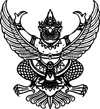 
ประกาศจังหวัดชลบุรี
                เรื่อง  ประกาศผู้ชนะการเสนอราคา จ้างซ่อมเครื่องติดตามการทำงานของหัวใจ จำนวน ๑ งาน โดยวิธีเฉพาะเจาะจง
--------------------------------------------------------------------               ตามที่จังหวัดชลบุรี โดยโรงพยาบาลพนัสนิคม ได้มีโครงการ จ้างซ่อมเครื่องติดตามการทำงานของหัวใจ จำนวน ๑ งาน โดยวิธีเฉพาะเจาะจง  นั้น
               จ้างซ่อมเครื่องติดตามการทำงานของหัวใจ จำนวน ๑ งาน ผู้ได้รับการคัดเลือก ได้แก่ บริษัท เอน - ไซน์ เอ็นจิเนียริ่ง จำกัด (ขายส่ง,ขายปลีก,ให้บริการ) โดยเสนอราคา เป็นเงินทั้งสิ้น ๒๖,๗๕๐.๐๐ บาท (สองหมื่นหกพันเจ็ดร้อยห้าสิบบาทถ้วน) รวมภาษีมูลค่าเพิ่มและภาษีอื่น ค่าขนส่ง ค่าจดทะเบียน และค่าใช้จ่ายอื่นๆ ทั้งปวง               ตามที่จังหวัดชลบุรี โดยโรงพยาบาลพนัสนิคม ได้มีโครงการ จ้างซ่อมเครื่องติดตามการทำงานของหัวใจ จำนวน ๑ งาน โดยวิธีเฉพาะเจาะจง  นั้น
               จ้างซ่อมเครื่องติดตามการทำงานของหัวใจ จำนวน ๑ งาน ผู้ได้รับการคัดเลือก ได้แก่ บริษัท เอน - ไซน์ เอ็นจิเนียริ่ง จำกัด (ขายส่ง,ขายปลีก,ให้บริการ) โดยเสนอราคา เป็นเงินทั้งสิ้น ๒๖,๗๕๐.๐๐ บาท (สองหมื่นหกพันเจ็ดร้อยห้าสิบบาทถ้วน) รวมภาษีมูลค่าเพิ่มและภาษีอื่น ค่าขนส่ง ค่าจดทะเบียน และค่าใช้จ่ายอื่นๆ ทั้งปวงประกาศ ณ วันที่  ๖  มีนาคม  พ.ศ. ๒๕๖๗